السيرة الذاتية C.V 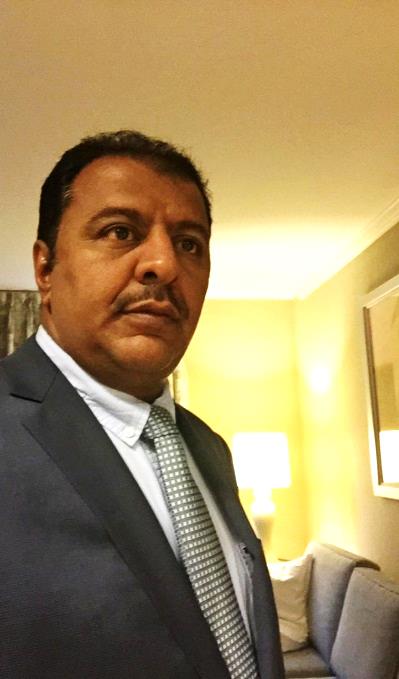 Curriculum Vitae Personal Data:Name: Safar Abdullah Al-ThobitiDate of Birth 01/08/1972 Place of birth: Taif Civil Record No.: 1027358090Marital Status: Married Work Experiences Engines Department  Officer  F 15 – in King Fahd Airbase 2015 to 12/11/2019Nowgines Department Chief Assistance F 15 – in King Fahd Airbase 2014 -2015Department  Chief for  F 15 Engines  Scheduling  Follow-up in King Fahd Airbase 2005 – 2014I worked on (EMMS) Program for 3 years in King Fahd Airbase 2002 – 2005. I worked on F100 Engines for one year 2001 – 2002. I worked on J85 Engines for one year in King Fahd Airbase 2000 – 2001I worked on CFM 65 Engines for 8 years in Riyadh Airbase 1992 – 2000.Attending many meetings and workshop inside and outside the kingdom of Saudi Arabia Training Courses:IETMS  Program Course -  Pratt & Whitney Co. 2012.EMATS Program Course -  Pratt & Whitney Co. 2011. EMATS and EMMS Program Course -  Pratt & Whitney Co. 2009.EMMS Program Course -  Pratt & Whitney Co. 2006. IETMS Program Course  -  Pratt & Whitney Co. 2005. EMMS Program Course -  Pratt & Whitney Co. 2004. Identification Course in Computer System – King Abdul-Aziz Airbase – Grade (Excellent). F 15 Engines Course -  King Fahd Airbase – Grade (Good).Advanced 7th Technical Level Course – King Fahd Airbase – Grade (Good). Technicians Supervisor Qualification Course - Riyadh Airbase – Grade (Excellent).Jet Engines Maintenance Basic Course - Riyadh Airbase – Grade (Good).Identification  Course  on  EWS  Aircrafts  - Riyadh Airbase – Grade (V. Good).Jet Engines   Course on  EWS  Aircrafts  - Riyadh Airbase – Grade (V. Good).Aeronautics Mechanical Course,  Technical Studies Institute, Dhahran. English Language Course – Technical Studies Institute, Dhahran. Thanks and Appreciations Letters Thanks and Appreciation Letter from His Excellency Taif Governor. Thanks and Appreciation Letter from Commander of King Fahd Airbase. Thanks and Appreciation Letter from Boing Co. Thanks and Appreciation Letter from Egyptian Forces Commander in Returning of Hope Operation.Thanks and Appreciation Letter from Egyptian Forces Commander in Returning of Hope Operation for the Second Time.  Medals Kuwait Independence DecorationCentennial Memory MedalMilitary Service Medal for the First timeMilitary Service Medal for the Second timeBattle Medal Abdullah Saif Drill Medal Perfection Medal Military Management Medal Skills:Good in writing and reading English Language. Good in using computer. Disciplinary and Seriousness in work.Capability and ability to acquire new knowledge.Job Objectives: To join level professional team to attain and passing work challenges and to get more administrative responsibilities for science and work management skills development.  Communication Address: Taif Mobile: 0559139352E-mail: Aloksh2@yahoo.com